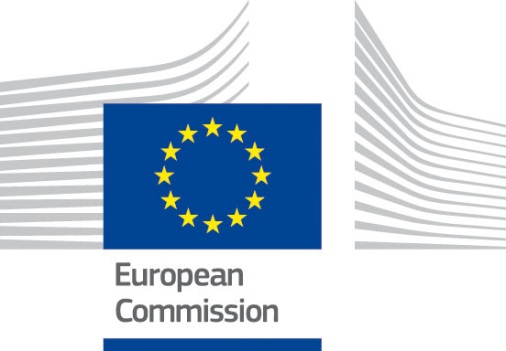 LIST OF ABBREVIATIONS:BUR - Biennial Update ReportCLRTAP - The Convention on Long-range Transboundary Air PollutionEMEP/EEA - European Monitoring and Evaluation Programme/European Environment AgencyE-PRTR – European Pollutant Release and Transfer RegisterGEF – The Global Environmental FacilityGHG – Greenhouse gassesIIR – Informative Inventory ReportIPCC – Intergovernmental Panel on Climate Change IPPC – Integrated Pollution Prevention and ControlLRTAP – The Convention on Long-range Transboundary Air PollutionNEAS - National Strategy for the Transposition, Implementation and Enforcement of the EU Legal Framework in the Field of Environment and Climate ChangeNEC Directive – National Emissions Ceiling DirectiveNEPA – Nature and Environmental Protection AgencyNEPA – Nature and Environmental Protection Agency of MontenegroNIR – National Inventory ReportPOPs – Persistent Organic Pollutants QA/QC – Quality Assurance/Quality ControlUNECE – United Nations Economic Commission for EuropeUNFCCC - The United Nations Framework Convention on Climate Change1.	Basic Information1.1	Programme: Instrument for Pre-Accession Assistance perspective 2014-2020 (IPA II)Financing Agreement concerning the Country Action Programme for Montenegro for the year 2017 (signed on December 17, 2018)Decision on Adoption of the Annual Action Program for Montenegro for 2017 C (2017) 6313 September 28, 2017Financing Decision Reference: 040-216ID of the Action Document of the Instrument for European Integration within which the project is financed: IPA 2017/040-216.01/ME/EU Integration Facility Management Mode: Indirect management with ex-ante controlFor projects financed by a basic act under the 2014-2020 or previous MFFs, 11th or previous EDF, until further notice please insert:  For UK applicants: Please be aware that following the entry into force of the EU-UK Withdrawal Agreement on 1 February 2020 and in particular Articles 127(6), 137 and 138, the references to natural or legal persons residing or established in a Member State of the European Union and to goods originating from an eligible country, as defined under Regulation (EU) No 236/2014 and Annex IV of the ACP-EU Partnership Agreement, are to be understood as including natural or legal persons residing or established in, and to goods originating from, the United Kingdom . Those persons and goods are therefore eligible under this call. 1.2	Twinning Sector: Environment1.3	EU funded budget: 250 000 €1.4 Sustainable Development Goals (SDGs): Goal 11 – Sustainable Cities and Communities, Goal 13 – Climate Action.2.	Objectives2.1	Overall Objective(s):To ensure regular reporting of Montenegro stemming from the requirements set out in national legislation, Directive (EU) 2016/2284, Regulation (EU) 2018/1999 on the Governance of the Energy Union and Climate Action, as well as CLRTAP and UNFCCC by strengthening human resources, administrative and monitoring capacities of the Nature and Environmental Protection Agency of Montenegro for environmental reporting.2.2	Specific objective: To build the capacity of Nature and Environmental Protection Agency of Montenegro (NEPA) for regular reporting on air emissions and emissions of greenhouse gasses (GHG) and to enable the sustainability of the national air emission and GHG inventory system. 2.3	The elements targeted in strategic documents i.e. National Development Plan/Cooperation agreement/Association Agreement/Sector reform strategy and related Action Plans2018 report on the implementation of The National Strategy on Air Quality Management with the Action Plan for the period 2017-2020 states that air emission inventory was not updated from 2011 onwards. This prevents implementation of several measures related to harmonization with the NEC Directive 2016/2284/EU and establishment of acceptable emission reductions in order to get full membership to the Gothenburg Protocol to CLRTAP. Adopting the report on implementation, the Government of Montenegro requested urgent action of the Nature and Environmental Protection Agency of Montenegro (NEPA) towards updating the inventory and regular reporting on emissions.The National Strategy with Action Plan for transposition, implementation and enforcement of the Union acquis on Environment and Climate Change (NEAS 2016-2020) also notes that Montenegro is a party to the Protocol on POPs and the Protocol on Heavy Metals, but it is not a party to the Gothenburg Protocol to CLRTAP, although the National Parliament ratified it in 2011. The reason behind is that due to the lack of reliable data on historical emissions and projections, Montenegro was not able to come up with realistic reduction commitments under this Protocol, which are also binding in the scope of Directive (EU) 2016/2284. In the EU Common Position for Chapter 27: Environment and Climate Change, the EU notes that alignment with the Directive on the reduction of national emissions of certain atmospheric pollutants (NEC Directive 2016/2284/EU) is still pending and encourages Montenegro to give priority to this, noting that Montenegro is not reporting its emissions on an annual basis to the LRTAP Convention. One of the closing benchmarks for this Negotiating Chapter is the following: „Montenegro reports on an annual basis its emissions, in line with the Directive and the Convention on Long-range Transboundary Air Pollution and develops a National Air Pollution Control Programme“.3.	Description3.1	Background and justification: On the basis of the Law on Air Protection (OG MNE 25/10, 040/11, 43/15), the Government of Montenegro adopted a Decree on National Emission Ceilings (OG MNE 3/2012) transposing Directive 2001/81/EC on national emission ceilings for certain atmospheric pollutants (NEC Directive) which was in force at that time. In accordance with both the law and decree, NEPA is competent for the establishment and maintenance of the national air emission inventory.The Ministry of Sustainable Development and Tourism is the umbrella institution in the field of environment and it supervises the Nature and Environmental Protection Agency of Montenegro. In that sense, both the Ministry and the Agency are beneficiaries of the project. In order to implement Directive (EU) 2016/2284 on the reduction of national emissions of certain atmospheric pollutants, particularly Article 8, Annex I and Annex IV therein, it is necessary to prepare and annually update national emission inventories, including spatially disaggregated national emission inventories and large point source inventories.Currently, the capacities of NEPA Montenegro, national competent authority for the compilation of air emissions inventory, are not sufficient and a large part of software tools for inventory establishment and maintenance are missing (See Chapter 2.3.). Without an extended capacity building for the development of necessary software tools and inventory maintenance, which will result in the production of air emission data for the period 2011-2019, it would be impossible for Montenegro to define its national emission reduction commitments and develop a national air pollution control programme as required by Directive (EU) 2016/2284.Tools developed and capacities improved will serve to maintain the air emission inventory in years to come and perform an integrated action with obligations related to reporting of greenhouse gas emissions. To that aim, it is necessary to update the emission data and recalculate existing inventories making it comparable with the base year (2005).Therefore, the proposed action is considered necessary to facilitate the negotiation process for Chapter 27.3.2	Ongoing reforms:Montenegro is in the intensive process of negotiation with the EU regarding Chapter 27 – Environment and Climate Change. The current reforms in the sector include harmonization with the Directive (EU) 2016/2284 on the reduction of national emissions of certain atmospheric pollutants and relevant provisions of Regulation (EU) 2018/1999 on the Governance of the Energy Union and Climate Action, including the development of the National Air Pollution Control Programme and Integrated Energy and Climate Plan. Both of these important policies shall be based on updated and reliable data3.3	Linked activities: In the scope of the bilateral cooperation between the Republic of Italy and Montenegro, the national Inventory of Air Emissions was established and historic emissions data for the period 1990-2011 were calculated with calculating tools owned (copyright) by the engaged consultancy. After the completion of this bilateral cooperation programme, the use of the above mentioned calculating tool was no longer possible without significant technical interventions by the owner of the tool. Therefore, Montenegro does not have updated air emission data since 2011. Taking into account the possibility of using an upgraded integrated tool for both Air Emissions Inventory and GHG inventory, which saves time and reduces the administrative burden of already limited administrative capacities, NEPA decided to opt for the simplest solution for emissions calculation and initiated the creation of an Excel-based inventory tool through the TAIEX mission (October 2017) together with Austrian EPA. In December 2019/March 2020, NEPA continued this cooperation with Austrian Umweltbundesamt, using its own funds, in order to support the continuation of initial activities started with above-mentioned TAIEX mission. The current phase is focused on inventory data improvement and additional reporting obligations, but longer cooperation is needed in order to achieve the objectives set for this Twinning Light Project.Additionally, there is an on-going project supported through GEF funds: with assistance of the local UNDP office, Montenegro is preparing the Third National Communication on climate change. Within this exercise, GHG inventory is being updated for the years 2016 and 2017. Hence, these two processes are currently on-going separately, while the same inventory team is involved in the both activities. The aim of this project is to streamline the two processes and reduce administrative burden. Given that NEPA has not been able to update the air pollution inventories since 2011, and following the decision of the Government of Montenegro on urgent solution of this problem, it was decided to allocate funds from the national budget and finance the project which would update the time series of inventories for the period 1990-2018. The main project was enforced in cooperation with the Austrian Environmental Agency UBA. Due to the very short deadline, it was not possible to perform the training of NEPA staff, QA/QC plans or all reporting obligations. Software tool upgrades, employee training, Inventory update for 2019 as well as remaining reporting obligations foreseen by this project. 3.4	List of applicable Union acquis/standards:	- Directive (EU) 2016/2284 on the reduction of national emissions of certain atmospheric pollutants- Regulation (EU) 2018/1999 on the Governance of the Energy Union and Climate Action3.5	Components and results per componentResult 1 - Component 1 – An Excel-based upgraded integrated tool for Air Emissions and GHG Inventories developedThe following indicative Sub-results should be achieved: 1.1 – Excel-based integrated tool for air emissions and GHG Inventories in place in accordance with EMEP/EEA Guidebook 2019 and IPCC 2006 methodology:Energy sector upgraded integrated GHG and air emissions calculating tool,IPPU sector upgraded integrated GHG and air emissions calculating tool, AFOLU sector upgraded integrated GHG and air emissions calculating tool, Waste sector upgraded integrated GHG and air emissions calculating tool.1.2. At least 8 NEPA staff members trained (3 currently engaged for the above mentioned tasks + additional 5 staff members from relevant Departments as required) through: workshops, on-the-spot training and/or study visit.By the end of this project (2021) NEPA should have an Upgraded Integrated tailor made tool based on MS Excel platform in place, which will enable submission of the air emission inventory covering time series for 1990-2019 and air emission inventory report (IIR) developed in accordance with EMEP/EEA Guidebook 2019. This technical improvement will greatly contribute to NEPA’s capacity building for further regular reporting on air emissions and GHG emissions. Result 2 - Component 2 – Capacity of the air emissions inventory strengthened The following indicative sub-results should be achieved: 2.1. Re-calculated Air Emissions Inventory for the time series 1990 – 2018 and update for 2019 2.2. Inventory reports (NIR & IIR) developed 2.3. Upgraded capacity of NEPA for independent reporting on air and GHG emissions through the training of at least 8 NEPA staff members (3 currently engaged for the above mentioned tasks + additional 5 staff members from relevant Departments as requiredCurrently air emissions inventory is outdated, containing data series for the period 1990-2011 calculated on the basis of EMEP/EEA Guidebook 2009. By the end of this project inventory shall be updated with air emissions data series 1990-2019, calculated on the basis of EMEP/EEA Guidebook 2019. With this improvement, the reporting obligations towards CLRTAP shall be met for the reporting year 2021. Furthermore, the complete improved data set will serve as a starting point for further updating in the future, using the new tool for data collection, handling, calculation and archiving. During this component of the project, new updated inventory reports (NIR & IIR) will be developed which will serve not only for meeting the reporting obligations towards CLRTAP and UNFCCC, but also to update relevant policies such as National Air Pollution Control Programme and National Climate Change Strategy including estimation of compliance with set targets for emission reductions. By the end of the project at least 8 NEPA staff members (3 currently engaged for the above mentioned tasks + additional 5 staff members from the Department of nature protection, monitoring, analysis and reporting or other departments/sectors as required) would be trained in the “learning by doing” process and/or through share of knowledge and experience in a study visit to the EU member state; expected knowledge is manipulating with real data and learning to use the new tailor-made tool. This tool will enable single data input and provision of both air emissions estimation as well as GHG emission estimation, which will reduce the volume of burden on the National inventory team which have limited capacity.  In addition, the staff members will work together with the twinning partners on the Inventory Improvement Plan and will be trained on the implementation of higher TIER methodology. Improved knowledge and technical tools will be a guarantee for sustainability of the National Inventory System. 3.6	Expected activities:The below activities are the minimum indicative requirements to achieve the above results. The MS will take these into account when developing its own methodology and complement them with its own and other relevant best practise experience and examples so that the above results can be sustainably achieved.Result 1 - Component 1 – An Excel-based upgraded integrated tool for Air Emissions and GHG Inventories developedActivities: Analysis of the existing organisational and institutional structure and data flows needed for the preparation of inventory reports (NIR and IIR) for bot Air Emissions and GHG inventory and prepare recommendations for improvements regarding institutional and organizational structure, data flows, responsibilities and tasks;Trainings on the reporting obligations under UNFCCC and CLRTAP, such as the structure of the reports and how to use methods and perform analyses necessary to fulfil the reporting obligations, such as uncertainty analysis, choice of methodology and data, QA/QC procedures etc. Workshops on streamlining information and therefore reducing the burden of producing two different reports;transfer of all GHG time series from the existing tool to the new upgraded one; Implementation of the higher TIER methodology. Currently, TIER 1 methodology according to IPCC 2006 guidelines and EMEP/EEA air pollutant emission inventory guidebook 2019 using default emission factors are used for inventory preparation. For key sources, the beneficiary should be trained on how to apply TIER 2 methodology using more specific emission factors developed on the basis of knowledge of the types of processes and specific process conditions that apply in the country for which the inventory is being developed.Training sessions for dedicated NEPA staff (at least 8 staff members) for each activity - up to 2 sessions per activity (on the job training, workshops);Workshop on general issues like reporting obligations, methodologies, difference between TIER 1 and 2, analyses to be performed;Job trainings for the implementation and application of the reporting obligations for Montenegro, the development of the new tool and the transfer of data from the IPCC software to the new tool.Study visit for dedicated NEPA staff (at least 8 staff members) to the EU member state (twinning country) for exchange of knowledge and experience of the EU counterparts about the above mentioned fields and learn on-the-spot;Development of the Inventory reports (NIR & IIR) for both Air emissions and GHG inventory for recalculated 1990-2018 and estimated 2019;Result 2 - Component 2 - Capacity of the air emissions inventory strengthenedActivities:Recalculation of the air emission inventory 1990-2018; update of the inventory data for 2019 in accordance with EMEP/EEA guidebook 2019 (Air emission inventory should be prepared in accordance with the new EMEP/EEA guidebook 2019);Assessment of the training needs and prepare training programme;Upgrade of the database of the upgraded integrated emission calculation tool for GHG and air emission inventory; Update the data based on latest available statistics, country-specific information, new methodologies, etc. Development and implementation of QA/QC procedures to ensure proper functioning of the new tool and the compilation of the inventories following the UNFCCC principles of transparency, accuracy, consistency, completeness and comparability (TACCC); Trainings on the use real data from data providers for inventory preparation and which data to use for calculations and as input data for the new tool;Upgrade the capacities of NEPA through exchange of knowledge with designated NEPA staff on how to prepare the concerned inventory and through providing support in development of inventory improvement plan;Upgrade the capacity of NEPA through the exchange of knowledge with designated NEPA staff on UNECE/LRTAP inventory review; Training sessions for designated NEPA staff (at least 8 persons) for each activity - up to 2 sessions per activity (on the job training). 3.7	Means/input from the EU Member State Partner Administration*:	Inventory expertise and knowledge of EU best practice in this fieldCapacity building Trainings and workshopsVisibility and communication* Contracting authorities are invited to carefully consider the fact that no form of sub-contracting to the private sector is allowed, with the only exception of the hiring of translation and interpretation services, where necessary.The project will be implemented in the form of a Twinning Light contract envisaged to provide exchange of experience and know-how with a MS Institution with good practice in the stated project activities. The project team will consist of a project leader, two Component Leaders and a pool of experts for ad hoc assignments. All experts shall meet the formal conditions as set out in the Twinning Manual. The interested MS Partner Institution shall include in its proposal the CV's of the designated Project Leader, two Component Leaders and the proposed Short-term Experts as well as their specific tasks to which they will be assigned to.The MS Project Leader and the BC Project leader will ensure, that any difficulties that could hamper the implementation of the activities are identified at an early stage and effectively resolved. Both should also ensure close cooperation with the Delegation of the European Union to Montenegro and coordination with other ongoing and linked projects. Before the trainings and workshops, a plan that meets the needs of the participants and aligns with the overall objectives of the project should be discussed and agreed with the BC counterparts. All visibility actions, proposed in the project should be in accordance with the visibility guidelines of the European Commission and twinning manual.	Profile and tasks of the PL:	Profile of the Project Leader	Requirements:University level education or equivalent professional experience of at least 8 years in environment field;Minimum 3 years of professional experience in the field of GHG and Air pollution inventory; Fluency in English, both written and spoken; computer literacy;Proven contractual relation to public administration or mandated body, as defined under Twinning manual;Experience in project management. Assets:Advanced degree (MSC and/or PhD) in the field of environment would;Experience in capacity building projects.Tasks of the Project Leader:Support and coordination of all activities in the Beneficiary Country;Overseeing and co-managing the implementation of the project with the Project Leader from the Beneficiary Country;Ensure the attainment of the projected outputs;Quality control of all inputs delivered;Organization of visibility events (kick-off and final event)Participation in Steering Committee meetings;Project reporting;Ensuring backstopping and financial management of the project in the MS.  3.7.1 Profile and tasks of Component Leaders:The Twinning Team will include a team of 2 Component Leaders. Each Component Leader will comply with the minimum requirements presented below: Profile of the component Leader 1: Expert on Excel-based upgraded integrated tool for Air Emissions and GHG InventoriesRequirements: University level education or equivalent professional experience of at least 8 years in the environment field;at least 3 years of experience in Air Emissions and GHG inventories, Experience in the preparation of NIR and IIR reports, preparation of reporting tables, BUR’s and National Communications;Experience in development of software tools for Air emission and GHG inventory;Knowledge of QA/QC procedures;Proven contractual relation to public administration or mandated body, as defined under Twinning manual, Computer literacy;Fluency in English, both written and spoken. Tasks:Support of the project leader in coordination of all activities in the component 1;Analysis of the existing organisational and institutional structure and data flows;Organisation of on-job trainings and trainings on the reporting obligations under UNFCCC and CLRTAP;Development and implementation of QA/QC procedures; Organisation of workshops;Coordination of inputs needed for Inventory reports (NIR & IIR) for both Air emissions and GHG and development of the report;Organisation of a study visit to Member State. Profile of the Component Leader 2: Expert on Air Emissions and GHG Inventories Requirements: University level education or equivalent professional experience of at least 8 years in the environment field;at least 3 years of experience in Air Emissions and GHG inventoriesExperience in preparation of trainings programme and good presentations skills;Proven contractual relation to public administration or mandated body, as defined under Twinning manual; Computer literacy;Fluency in English, both written and spoken.Tasks:Support of the project leader in coordination of all activities in the component;Organisation of on-job trainings and trainings on the reporting obligations under UNFCCC and CLRTAP;Development and implementation of the QA/QC procedures to ensure proper functioning of the new tool and the compilation of the inventories following the UNFCCC principles of transparency, accuracy, consistency, completeness and comparability (TACCC);Support for the UNECE / LRTAP inventory review. 3.7.2. Profile and tasks of other short-term experts:The twinning partners will decide on the profile, number and involvement of short term experts during the drafting of the project work plan. There should be a pool of short term experts to ensure smooth implementation of the project during the overall implementation period. STEs should be identified by the Project Leader and have to be agreed with the beneficiary administration in the course of designing and delivery of the project. Team of short-term experts should be mobilized according to agreed work plan. Qualifications and skillsUniversity level education or equivalent professional experience of 8 years in environment field At least 3 years of professional experience working on Air Emissions and GHG inventoriesFluency in English, both written and spoken;Excellent communication skills;Proven contractual relation to public administration or mandated body, as defined under Twinning manualComputer literacy.STEs will provide specialized know-how for the individual tasks and individual sectors, needed in the Air Emissions and GHG inventories in this project; therefore, the raft of experts should have a relevant professional experience in an equality body and minimum qualifications required, as well as specific skills needed for individual task. As a general approach, the STEs will take the responsibility for the achievement of the results, each for his/her individual mission tasks. They will also prepare the required reports and the output described. They can provide long-standing experience in all relevant fields.Detailed profiles and tasks of short-term experts will be provided in the Twinning Work Plan. Tasks:Closely work with Montenegrin partners in implementing all Twinning Project activities;Provide specialised assistance and support to NEPA staff in the areas identified, and in the modalities envisaged, by this Twinning Fiche;Prepare the mission according to instructions from the component and project leader, familiarising themselves with relevant documentation, and drafting supporting materials, if the mission requires (e.g. if delivering training);Diligently perform the mission, according to the component leaders instructions and considering the requests by Montenegrin partners;At the end of the mission, draft a brief mission report and handle all deliverables prepared.4. 	Budget	250.000 EUR5. 	Implementation Arrangements 5.1 	Directorate for Finance and Contracting of the EU Assistance Funds (CFCU), Ministry of Finance of Montenegro:Ms. Marija Vukčević, Director GeneralEmail: cfcu@mif.gov.me Telephone number: +38220 230 657.5.2 	Institutional framework	Internal organisational units of the Nature and Environmental Protection Agency of Montenegro are as follows: 1. Department of nature protection, monitoring, analysis and reporting; 2. Department of issuing permits and approvals; 3. Department of the implementation of the Aarhus Convention and keeping the cadastre of environmental polluters in the field of environmental protection; 4. Section of radiological and nuclear safety and security and protection against ionizing and non-ionizing radiation; 5. Department of Environmental Projects; 6. Service of general affairs, human resources and finance.  Department of nature protection, monitoring, analysis and reporting has three employees in charge of entering and processing data in specialised software; Preparation of IIR - Informative Inventory Report for CLRTAP (energy sector and industry); drafting the NIR - National Inventory Report for the UNFCCC; maintaining an air emissions database for the purposes of maintaining an electronic cadastre of e-PRTR pollutants; creation of e-PRTR and emission inventory questionnaires; drafting National Communications on Climate Change for the Inventory chapter; creating indicator-based environmental information and environmental reports; climate change for the Inventory chapter; drafting the Biennial Report on Climate Change - chapter GHG Inventory, developing professional basis for developing national plans and strategies; monitoring the implementation of the programme, participation in the implementation of environmental projects; creation and updating of annual inventory of air pollutant emissions; also performs other tasks by order of the superior. The project will not necessarily lead to a change in institutional framework but will enhance the capacities of NEPA for environmental reporting and strengthen cooperation between relevant NEPA departments.5.3	Counterparts in the Beneficiary administration:The PL counterpart will be a public servant of the Beneficiary administration and will be actively involved in the management and coordination of the project.5.3.1 Contact person:Marko Radovic, Independent Advisor I for Project Planning and ImplementationNature and Environmental Protection Agency of MontenegroIV Proleterske 19, 81000 Podgorica, Montenegro 5.3.2 PL counterpartThe PL counterpart will be a civil servant of the Beneficiary administration and will be actively involved in the management and coordination of the project:Lidija Šćepanović, Head of NEPA’s Department of nature protection, monitoring, analysis and reporting, IV Proleterske 19, 81000 Podgorica, Montenegro. 6.	Duration of the project8 months7.	Sustainability The achievements of this Twinning project will enable the Nature and Environmental Protection Agency of Montenegro (the Beneficiary) to regularly update air emissions inventory on an annual basis. It will ease the workload of the inventory compiling team providing it with a tool for simultaneous development of the air emissions and GHG inventory. The achievements of a Twinning project (from results per component to impacts) should be maintained as a permanent asset to the Beneficiary administration even after the end of the Twinning project implementation.         8.	Crosscutting issues (equal opportunity, environment, climate etc…)Although this project is primarily aimed at improvement and/or upgrade of the air emissions inventory, the added value is the opportunity of simultaneous work on GHG emissions inventory, combining positive effects in the policies of environment and climate change. The purpose of reporting on air and GHG emissions is to protect the human health, especially the health of vulnerable groups of population and to create policies which will reduce carbon footprint and make clean energy more accessible to everyone. NEPA staff will be selected for training in accordance with their function and capacities to contribute the overall objective of the project. All activities and progress of the project will be available at NEPA’s website. Its visibility will be highlighted through careful communication towards the media.9.	Conditionality and sequencingTwinning Projects should in general NOT be designed as dependent of outcomes of other actions disregarding the nature of these actions (procurement of special supplies etc.). If project external conditions for achieving the results of the intervention are not present, should the project be launched? When designing Twinning projects particular attention should be given to actions/activities/events planned under the TAIEX tool and under other EU initiatives.10.     Indicators for performance measurementHaving in mind that the action planned within this Twinning project is very technical, it enables setting precise and measurable indicators. Also, already established international frameworks provide tools for the verification of indicators. The main indicators are as follows:  1. Baseline data (2020): Last air emission inventory data available for 1990-2011Target data (2021): Last air emission inventory data available for 1990-2019, existing data series re-calculated in accordance with the new methodology (EMEP/EEA 2019). This indicator is both quantitative and qualitative since it shows an increase of air emission data for 8 years and improvement of air emission data quality by recalculation according to the newest EMEP/EEA methodology. The achievement of foreseen results could be checked through the process of the inventory review which is regularly organised under the CLRTAP.  2. At least 8 people trained (3 currently engaged for the above mentioned tasks + additional 5 staff members from the Department of nature protection, monitoring, analysis and reporting or other departments/sectors as required).11. 	Facilities availableMember State experts will have at their disposal meeting rooms, office space and both hardware and software. The premises of NEPA are located at IV Proleterske 19, 81000 Podgorica, Montenegro. Area of the office envisaged for experts is 30 m2 and it has technical and logistical support. Meeting room is available on working days upon timely request.ANNEXES TO PROJECT FICHE1. 	Logical framework matrix as per Annex C1b (compulsory)ANNEX C1b: Levels of an intervention logic – Twinning Light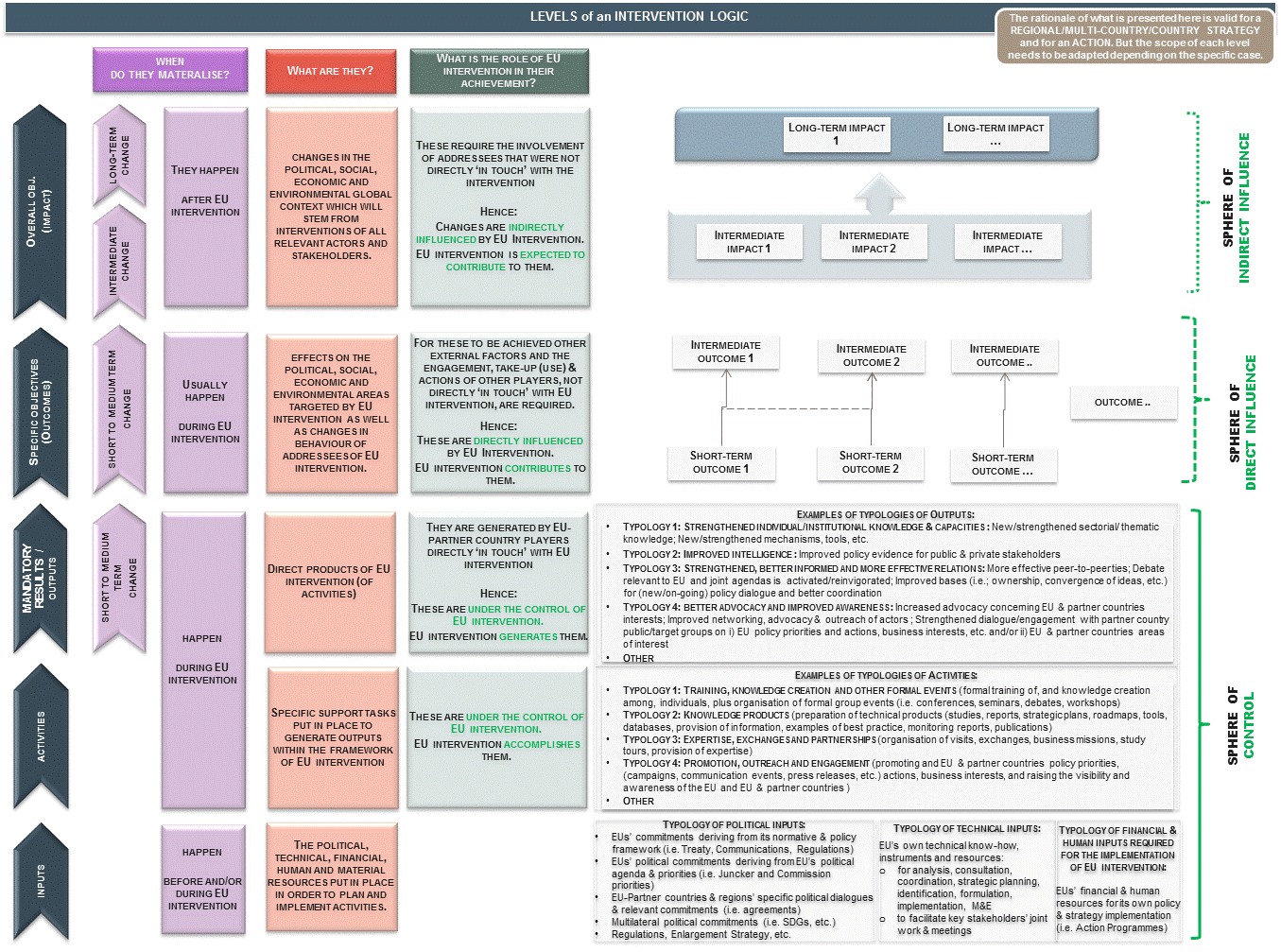 Annex C1b: Simplified Logical Framework ANNEX C1bis: Twinning Light Fiche Project title: Development of Upgraded Integrated Tool and Update of Air Emissions Inventory for the period 2011-2019Beneficiary administration:  Nature and Environmental Protection Agency of MontenegroTwinning Reference: MN 17 IPA EN 01 20 TWLPublication notice reference: EuropeAid/170399/ID/ACT/MEEU funded projectTWINNING TOOLDescriptionIndicators (with relevant baseline and target data)Sources of verificationRisksAssumptions (external to project)Overall ObjectiveThe overall objective is to insure regular reporting of Montenegro stemming from the requirements set out in national legislation, Directive (EU) 2016/2284, Regulation (EU) 2018/1999 on the Governance of the Energy Union and Climate Action, as well as CLRTAP and UNFCCC by strengthening human resources, administrative and monitoring capacities of the Nature and Environmental Protection Agency of Montenegro for environmental reporting.Excel-based integrated tool for air emissions and GHG Inventories in place in accordance with EMEP/EEA Guidebook 2019 and IPCC 2006 methodology:−	Energy sector upgraded integrated GHG and air emissions calculating tool,−	IPPU sector upgraded integrated GHG and air emissions calculating tool, −	AFOLU sector upgraded integrated GHG and air emissions calculating tool, −	Waste sector upgraded integrated GHG and air emissions calculating tool.Submitted inventory (1990-2019) and air emission inventory report to the Secretariat of CLRTAP;Submitted Third National Communication  with updated GHG inventory (1990 -2017) to the Secretariat of UNFCCCDelays in the preparation of inventories and reports due to coordination/communication between project participants and other stakeholdersGood coordination related to timely data delivery/activity data collection, data quality control Willingness of cooperation within all relevant Ministries and InstitutionsSpecific (Project) Objective(s)To build capacity of NEPA for regular reporting on air emissions and GHG enabling sustainability of the national air emission and GHG inventory systemBaseline data (2020): Data availability and quality in both air emission and GHG inventory is not satisfactory; Staff needs additional practical training with real dataTarget data (2021): Improved data quality recognized through the Inventory review process, at least 8 staff members trained Same as aboveEnsuring the necessary technical capacity of NEPA (including hardware for data handling and archiving)long-term stability of inventory team Existing legal, institutional and strategic framework which specifies competences of relevant institutions and data providers.  Mandatory results/outputs by componentsResult 1 Component 1 – An Excel-based upgraded integrated tool for Air Emissions and GHG Inventories developedThe indicative Sub-results are as follows:1.1 – Excel-based integrated tool for air emissions and GHG Inventories in place in accordance with EMEP/EEA Guidebook 2019 and IPCC 2006 methodology:Energy sector upgraded integrated GHG and air emissions calculating tool,IPPU sector upgraded integrated GHG and air emissions calculating tool, AFOLU sector upgraded integrated GHG and air emissions calculating tool, Waste sector upgraded integrated GHG and air emissions calculating tool.1.2. At least 8 NEPA staff members trained (3 currently engaged for the above mentioned tasks + additional 5 staff members from relevant Departments as required) through: workshops, on-the-spot training and/or study visit (1) Baseline data (2020): There is no functional integrated tool for compiling air emission and GHG inventoriesTarget data (2021): Upgraded integrated tailor made tool based on MS Excel platform in place(2) Baseline data (2020):  air emissions data series (1990-2011) calculated on the basis of EMEP/EEA Guidebook 2009Target data 2021:air emissions data series 1990-2019on the basis of EMEP/EEA Guidebook 2019Submitted inventory (1990-2019) and air emission inventory report developed in accordance with EMEP/EEA Guidebook 2019 to the Secretariat of CLRTAPDelays in the preparation of inventories and reports due to coordination/communication between project participants and other stakeholdersTimely started project in order to meet all timeline deadlinesCompatibility of the tool with the official software working package (MS Office) of the beneficiary. (no additional software/software licensing needed).Result 2 Component 2 - Capacity of the air emissions inventory strengthened Indicative sub-results are as follows: 2.1 Re-calculated Air Emissions Inventory for the time series 1990 – 2018 and update for 2019 2.2. Inventory reports (NIR & IIR) developed 2.3. Upgraded capacity of NEPA for independent reporting on air and GHG emissions through the training of at least 8 NEPA staff members trained (3 currently engaged for the above mentioned tasks + additional 5 staff members from relevant sectors as required(1) Baseline data (2020): There is no functional integrated tool for compiling air emission and GHG inventoriesTarget data (2021): Upgraded integrated tailor made tool based on MS Excel platform in place(2) Baseline data (2020):  air emissions data series (1990-2011) calculated on the basis of EMEP/EEA Guidebook 2009Target data 2021:air emissions data series 1990-2019on the basis of EMEP/EEA Guidebook 20194) Capacity of NEPA for independent reporting on air and GHG emissions strengthened, minimum 8 NEPA staff members trained (3 currently engaged for these tasks + 5 employees from other relevant sectors/departments of NEPA)Submitted reports of experts, verified by NEPADelays in the preparation of inventories and reports due to coordination/communication between project participants and other stakeholdersTimely started project in order to meet all timeline deadlinesGood coordination related to timely data delivery/activity data collection, data quality controlActivitiesResult 1 - Component 1 – An Excel-based upgraded integrated tool for Air Emissions and GHG Inventories developedActivities:-	 Analysis of the existing organisational and institutional structure and data flows needed for the preparation of inventory reports (NIR and IIR) for bot Air Emissions and GHG inventory and prepare recommendations for improvements regarding institutional and organizational structure, data flows, responsibilities and tasks;- Trainings on the reporting obligations under UNFCCC and CLRTAP, such as the structure of the reports and how to use methods and perform analyses necessary to fulfil the reporting obligations, such as uncertainty analysis, choice of methodology and data, QA/QC procedures etc. -	Workshops on streamlining information and therefore reducing the burden of producing two different reports;-	transfer of all GHG time series from the existing tool to the new upgraded one;-	 Implementation of the higher TIER methodology. Currently, TIER 1 methodology according to IPCC 2006 guidelines and EMEP/EEA air pollutant emission inventory guidebook 2019 using default emission factors are used for inventory preparation. For key sources, the beneficiary should be trained on how to apply TIER 2 methodology using more specific emission factors developed on the basis of knowledge of the types of processes and specific process conditions that apply in the country for which the inventory is being developed.-	Training sessions for dedicated NEPA staff (at least 8 staff members) for each activity - up to 2 sessions per activity (on the job training, workshops);-	Workshop on general issues like reporting obligations, methodologies, difference between TIER 1 and 2, analyses to be performed;-	Job trainings for the implementation and application of the reporting obligations for Montenegro, the development of the new tool and the transfer of data from the IPCC software to the new tool.Study visit for dedicated NEPA staff (at least 8 staff members) to the EU member state (twinning country) for exchange of knowledge and experience of the EU counterparts about the above mentioned fields and learn on-the-spot;Development of the Inventory reports (NIR & IIR) for both Air emissions and GHG inventory for recalculated 1990-2018 and estimated 2019Baseline data 2020: - existing copyrighted software not suitable for integrated air emissions/GHG inventory maintenance and update- existing air emissions data with high uncertainty level- only two staff members partially trained on inventory estimation and compilingTarget data 2021: - functional tailor made excel based tool for integrated management of air and GHG inventories- Improved data uncertainty levelAt least 8 staff members trainedProject reports- Cyber security; - Capacity of the National Statistical Institute to deliver certain sets of data - Appropriate knowledge and technical skills of new NEPA staff which will participate in inventory estimation and compilingNEPA staff members employed on long term contracts.  ActivitiesResult 2 - Component 2 – Capacity of the air emissions inventory strengthened   -	Recalculation of the air emission inventory 1990-2018; -	-Update of the inventory data for 2019 in accordance with EMEP/EEA guidebook 2019 (Air emission inventory should be prepared in accordance with the new EMEP/EEA guidebook 2019);-	Assessment of the training needs and prepare training programme;-	Upgrade of the database of the upgraded integrated emission calculation tool for GHG and air emission inventory; -	Update the data based on latest available statistics, country-specific information, new methodologies, etc. -	Development and implementation of QA/QC procedures to ensure proper functioning of the new tool and the compilation of the inventories following the UNFCCC principles of transparency, accuracy, consistency, completeness and comparability (TACCC);-	 Trainings on the use real data from data providers for inventory preparation and which data to use for calculations and as input data for the new tool;-	Upgrade the capacities of NEPA through exchange of knowledge with designated NEPA staff on how to prepare the concerned inventory and through providing support in development of inventory improvement plan;-	Upgrade the capacity of NEPA through the exchange of knowledge with designated NEPA staff on UNECE/LRTAP inventory review; -	Training sessions for designated NEPA staff (at least 8 persons) for each activity - up to 2 sessions per activity (on the job training).Baseline data 2020: - existing copyrighted software not suitable for integrated air emissions/GHG inventory maintenance and update- existing air emissions data with high uncertainty level- only two staff members partially trained on inventory estimation and compilingTarget data 2021: - functional tailor made excel based tool for integrated management of air and GHG inventories- Improved data uncertainty levelAt least 8 staff members trained- Project reports; NEPA Reports on completed study visits of their staff members- Cyber security; - Capacity of the National Statistical Institute to deliver certain sets of data - Appropriate knowledge and technical skills of new NEPA staff which will participate in inventory estimation and compilingNEPA staff members employed on long term contracts.  